АДМИНИСТРАЦИЯ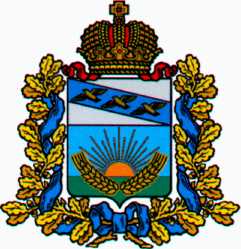 СОЛНЦЕВСКОГО РАЙОНА КУРСКОЙ ОБЛАСТИП О С Т А Н О В Л Е Н И ЕО внесении изменений в муниципальную программуСолнцевского района Курской области«Профилактика правонарушенийв Солнцевском районе Курской области»В соответствии со статьей 179 Бюджетного кодекса Российской Федерации, постановлением Администрации Солнцевского района Курской области от 06.11.2013 г. № 585 «Об утверждении Порядка разработки, реализации и оценке эффективности муниципальных программ Солнцевского района Курской области» и постановлением Администрации Солнцевского района Курской области от 05.11.2014 г. № 543 «Об утверждении Перечня муниципальных программ Солнцевского района Курской области», Администрация Солнцевского района Курской области ПОСТАНОВЛЯЕТ:1. Внести в муниципальную программу Солнцевского района Курской области «Профилактика правонарушений в Солнцевском районе Курской области», утверждённую постановлением Администрации Солнцевского района от 10.12.2019 года № 503, следующие изменения:1.1. В паспорте муниципальной программы «Профилактика правонарушений в Солнцевском районе Курской области» позицию «Объёмы бюджетных ассигнований программы» изложить в новой редакции:2. Приложение № 3 к муниципальной программе Солнцевского района Курской области «Профилактика правонарушений в Солнцевском районе Курской области» изложить в новой редакции (прилагается).3. Главному специалисту-эксперту по работе административной комиссии Администрации Солнцевского района Курской области (Белкина Е.И) обеспечить размещение данного постановления на официальном сайте Администрации Солнцевского района Курской области в 2-х недельный срок со дня подписания настоящего постановления.4. Контроль за исполнением настоящего постановления возложить на Заместителя Главы Администрации Солнцевского района Курской области Л.А. Прозорову.5. Постановление вступает в силу со дня его подписания.Глава Солнцевского района                                                                  Г.Д. ЕнютинПриложение № 3к муниципальной программеСолнцевского района Курской области«Профилактика правонарушений вСолнцевском районе Курской областиРесурсное обеспечение муниципальной программы Солнцевского района Курской области «Профилактика правонарушений в Солнцевском районе Курской области» на 2020-2024 годыОТ30.12.2021№650Курская область, 306120, пос. СолнцевоКурская область, 306120, пос. СолнцевоКурская область, 306120, пос. СолнцевоОбъемы бюджетных ассигнований программы финансирования Финансирование Программы осуществляется в пределах средства предусмотренного областного бюджета и муниципального района «Солнцевский район» Курской области в объеме 2131243,00 руб., из них за счет средств областного бюджета 1620900,00 руб., средства местного бюджета 510343,00 руб.:2020 г. – 437050,00,00 руб.;2021 г. – 462485,00 руб.;2022 г. – 476922,00 руб.;2023 г. – 377393,00 руб.2024 г. – 377393,00 руб.Подпрограмма 1 «Управление муниципальной программой и обеспечение условий реализации» муниципальной программы Солнцевского района Курской области «Профилактика правонарушений в Солнцевском районе Курской области» осуществляется в пределах средства, предусмотренного из областного бюджета и муниципального района «Солнцевский район» Курской области в объеме 2016543,00 руб., за счет средств областного бюджета на сумму 1620900,00 руб., местного бюджета – 395643,00 руб.:2020 г. – 362350,00 руб.;2021 г. – 442485,00 руб.;2022 г. – 456922,00 руб.;2023 г. – 377393,00 руб.;2024 г. – 377393,00руб.В том числе областного бюджета:2020 г. – 305800,00 руб.;2021 г. – 311000,00 руб.;2022 г. – 334700,00 руб.;2023 г. – 334700,00 руб.;2024 г. – 334700,00 руб.Из местного бюджета:2020 г. – 56550,00 руб.;2021 г. – 131485,00 руб.;2022 г. – 122222,00 руб.;2023 г. – 42693,00 руб.;2024 г. – 42693,00 руб. Подпрограмма № 2 «Обеспечение правопорядка на территории Солнцевского района Курской области» муниципальной программы Солнцевского района Курской области «Профилактика правонарушений в Солнцевском районе Курской области».Поощрение членов НД. За счет предоставляемых из местного бюджета средств на 2020-2024 годы – 19700 руб., в том числе:2020 г. – 9700,00 руб.;2021 г. – 5000,00 руб.;2022 г. – 5000,00 руб.;2023 г. – 0 руб.;2024 г. – 0 руб.В подпрограмме № 3 «Противодействие терроризму и экстремизму» муниципальной программы «Профилактика правонарушений в Солнцевском районе Курской области».Расходы по внедрению аппаратно-программных комплексов «Безопасный город» в целях профилактики терроризма и экстремизма Приобретение и установка видео камер для наблюдения в местах массового нахождения людей. За счет предоставляемой из местного бюджета средств на 2020-2024 годы – 95000,00 руб.:2020 г. – 650000,00 руб.;2021 г. – 15000,00 руб.;2022 г. – 15000,00 руб.;2023 г. – 0 руб.;2024 г. – 0руб.Наименование показателяПППРазделПодразделЦелевая статьяЦелевая статьяЦелевая статьяЦелевая статьяВид расходаСумма на 2020 годСумма на 2021 годСумма на 2022 годСумма на 2023 годСумма на 2024 годИтого 2020-2024 годы123455556789101112Муниципальная программа «Профилактика правонарушений в Солнцевском районе Курской области»00101131200000000437050,00462485,00476922,00377393,00377393,002131243,00Подпрограмма 1 «Управление муниципальной программой и обеспечение условий реализации» муниципальной программы «Профилактика правонарушений в Солнцевском районе Курской области»00110061210000000362350,00442485,00456922,00377393,00377393,002016543,00Основное мероприятие «Обеспечение деятельности и выполнение функций комиссии по делам несовершеннолетних и защите их прав»00110061210100000305800,0311000,00334700,00334700,00334700,001620900,00Осуществление отдельных государственных полномочий по обеспечению деятельности комиссий по делам несовершеннолетних и защите их прав00110061210113180305800,00311000,00334700,00334700,00334700,001620900,00Расходы на выплаты персоналу в целях обеспечения выполнения функций государственными (муниципальными) органами, казенными учреждениями, органами управления государственными внебюджетными фондами00110061210113180100305800,00311000,00334700,00334700,00334700,001620900,00Обеспечение деятельности и выполнение функций органов местного самоуправления 001100612101С140210056550,00131485,00122222,0042693,0042693,00395643,00Подпрограмма 2 «Обеспечение правопорядка на, территории муниципального образования» муниципальной программы «Профилактика правонарушений в Солнцевском районе Курской области»00101131220000009700,005000,005000,000019700,00Основное мероприятие «Обеспечение общественной и личной безопасности граждан на территории Солнцевского района, направленная на обеспечение правопорядка муниципального образования»00101131220100009700,005000,005000,000019700,00Реализация мероприятий, направленная на обеспечение правопорядка муниципального образования 001011312201С14359700,005000,005000,000019700,00Закупка товаров, работ и услуг для обеспечения государственных (муниципальных) нужд 001011312201С14352009700,005000,005000,000019700,00Подпрограмма 3 «Противодействие терроризму и экстремизму» муниципальной программы «Профилактика правонарушений в Солнцевском районе Курской области»0010113123000000065000,0015000,0015000,000095000,00Основные мероприятие «Обеспечение общественной безопасности граждан на территории Солнцевского района»001011312301000030000,0015000,0015000,000095000,00Реализация мероприятий, направленная на обеспечение правопорядка муниципального образования0010113123010165000,0015000,0015000,000095000,00Закупка товаров, работ и услуг для обеспечения государственных (муниципальных) нужд 001011312301С143520065000,0015000,0015000,000095000,00